Catholic Church of Sts. Peter and Paul, Northfields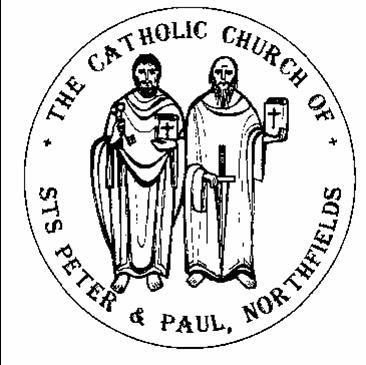 38, Camborne Avenue, Ealing, London, W13 9QZ.  Tel. 020 8567 5421e-mail: northfields@rcdow.org.uk; website: http://parish.rcdow.org.uk/northfieldsFacebook page: https://fb.me\38camborneavenueParish Priest: Fr. Jim Duffy; Parish Deacon Rev Andrew GoodallPastoral Assistant: Anna Maria Dupelycz; Parish Administrator: Rosa BamburyAlternative Number: 07787 048144 (Anna); northfieldscat@rcdow.org.uk  Office Opening Hours ClosedSacraments and Devotions:  Suspended until further notice.Psalter Week 3___________________________________________________________________________________________________27th Sunday in Ordinary Time Year B Sunday 3rd October 2021  __________________________________________________________________________________________________Readings:This Week (27th Sunday Year B) Genesis 2:18-24; Ps 127, Hebrews 2:9 11; Mark 10:2-16Next Week (28th Sunday Year B) Wisdom 7:7-11; Ps 89:12-17, Hebrews 4:12 13; Mark 10;17-30_________________________________________________________________________________________________Motives to Love the Mass Deeply (1)We move towards normal Sunday Mass after lifting restriction on Covid.  Many have asked will people come back to Church.  However, long before Covid, the numbers at Sunday Mass in the west had dropped considerably.  There were those who were faithful every Sunday and those who turned up only now and again to suit themselves and not God!  Then those who have given up completely.  Why?  Good question.  One overall point is certain – unless people acquire a genuine, deep love for the Mass, there is little hope for things to be put right.  I say deep love because any shallow kind is out.  So, for the next 6 weeks I propose to give strong motives to acquire that love.  Please, please therefore, I ask you to pay close attention to these motives for our own benefit and to help persuade others.  We all know some people who need this help.  Have we enough love to reach out to them?Nothing less than weekly attendance will do.  This practice goes back to the apostles.  Jesus says to all of us regarding the Mass: DO THIS.  That is, take part in the precious celebration – the greatest celebration of all time as it highlights the unique riches of God’s salvation for us.  So, I ask you – please keep these 6 pieces for future reference.  They form a unity.  You can cut them out.																											Please keep for yourself and others.______________________________________________________________________________________Parish Life Coming out of Lockdown   Please see a supplementary sheet for full details.  Copies still available.Liturgical Ministries: have resumed on a ‘sign up’ basis on lists in the sacristy.  Those who have known e-mail addresses serving pre-pandemic should have received an e-mail asking if they wish to continue. (Please check spam/junk folders).  If anyone hasn’t received an e-mail, please contact Anna either by e-mail (northfieldscat@rcdow.org.u) or by leaving a message – text or voice –on 07787 048144.  If you wish to know more about what is involved, similarly contact Anna.a) New Altar Servers  Recruitment of new servers is ongoing.  Please contact Deacon Andrew for more information (andrewgoodall@rcdow.org.uk).b) Music Ministry:  has resumed at 10.00am and 11.30am Masses.  Rehearsal for 10.00am Mass: Thursday, 7.30pm in the church.  11.30am Mass: rehearsal this week, 7.30pm, Tuesday. Participants will be required to sanitise chairs after use, using the sprays provided.c) Children’s Liturgy will not resume until it is known how many are continuing.  Anybody interested in becoming involved, again please contact Anna.  A training session and meeting will be arranged as soon as possible to discuss the way forward.d) Stewards  For weekends, it is hoped that this develops into the resurgence of a ministry of welcome.  Please consider if you and/or your family would like to be involved in this important role.e) New Young readers    Even though we don’t yet have a training start date, anybody in Year 4 upwards who has celebrated First Communion are invited to register their interest by contacting Anna, preferably by e-mail. (northfieldscat@rcdow.org.uk) Guidelines    1. You are still encouraged to wear face coverings (unless exempt). 2. Sanitise hands on entry and exit. 3. Test and trace is encouraged. 4. Seating. Please only sit in the benches in main body of the church, being mindful of keeping some distance between you and others.  Please do not congregate in the aisles or the back of the church.  5. Leaving the church after Mass: the font (Our Lady) side of the church: leave via the far aisle by the side door; the lectern (Sacred Heart) side: leave via the main aisle and out through the double doors, using the foot operated sanitiser on the way out. 6. Cleaning    New volunteers still needed to ensure the safety of all.  Teams of around 4 people minimum needed to begin a new regular team rota.  If you would like to volunteer, please contact Rosa on the parish email northfields@rcdow.org.uk or by leaving a message on the office Ansa phone 0208 567 5421 with your contact details.  This role is of vital importance.  7. The car park will continue to be closed on Sunday mornings to allow for safe movement of Mass attenders leaving the church.Mass with Anointing of the Sick    will take place on Sunday 10th October, 2.00pm, followed by refreshments in the Parish Hall.  Volunteers needed to help with refreshments.  Please contact Rosa.Masses this WeekSunday 3rd October (27th Sunday Year B)								Thursday 7th October (Our Lady of the Rosary)(Sat.) 6.00pm Margaret Elizabeth Farrell-Berent (LD.)								No Mass								 8.30am 	Philip John Bosco Heldt (LD.)																										10.00am Larry Tuohy (LD)													Friday 8th October 											11.30am Eileen Guinen (LD.)												 9.30am	Nan McKentee (LD.)								 6.00pm	Hannah McGovern (Ann.)																																														Saturday 9th October	 (St John Henry Newman)		Monday 4th October (St Francis of Assisi)											No Morning Mass									  9.30am	Mary & Tony McLoughlin (Int.)																																															Sunday 10th October (28th Sunday Year B)		Tuesday 5th October (St Faustina Kowalska)							(Sat.) 6.00pm	Larry Tuohy (LD.) 6.00pm 	Sarah Mervyn (Sick)												 8.30am 	 																																			10.000am 	John Booker (Ann.)							Wednesday 6th October (St Bruno)										11.30am 	  	Maria Burns (Int.)								 11.00am 	Funeral Mass Josephine Hogan RIP						 2.00pm Anointing of the Sick 																													 6.00pm	 Larry Tuohy (LD.)									Prayers for the Sick    We pray for those suffering from illness and their carers: Vera Zunzic, Anna Keane, Barbara Lennon Snr, Teresa Hartnett, Stephania Pullin, Geraldine Davison, Michael Davison, Sylvia O’Connor, Dave Mortby, Cerys Edwards, Andrew Chandiram, Ivan Mahon-Smith, Kathleen Walsh, John Zielinski, Donna O’Hagan, Ann Hagan, Alan Worman. Sankar Ghosh, Margaret Adu, Therese Biks, Shantha Kumari, Sagundala Devi, Victor Young.  Our Lady, help of the Sick, pray for us.Prayers for those Recently Deceased and Anniversaries    We pray for the repose of the soul of Margaret Elizabeth Farrell-Berent, Larry Tuohy, Josephine Hogan, Martin Guidera, Eileen Guinen.  Maria da Silva, Philip Heldt, Mary Webster and Nan McKentee and those whose anniversaries occur around this time including, Hannah McGovern, John Booker.  May their souls and the souls of all the faithful departed through the mercy of God rest in peace.  AmenMass Intentions.  Please make your request via email, by calling the parish office or completing a form found at the front of the church.Church Offerings   Should you wish to switch to standing order and/or gift aid, please e-mail or call Rosa.  Similarly, should you wish to begin giving by envelope. Standing orders can also be set up online via the parish website: https://parish.rcdow.org.uk/northfields/donate/  Contactless giving is now up and running. You will find our CONTACTLESS GIVING device in the church entrance to donate by debit/credit card, Google and Apple Pay, pay for repository items and votive candles. Simply choose the amount or enter the amount you wish to donate and hold your card onto the reader.  Look out for the notice.  Safeguarding  The Parish reps are Susie Worthington who can be contacted on northfieldssg2@safeguardrcdow.org.ukand Tracy Paterson who can be contacted at northfieldssg1@safeguardrcdow.org.uk. Catechists, Small Group Leaders and Helpers    The passing on of faith in a parish community is one of the most important missions of any parish and is the responsibility of baptised Catholics.  There are many layers within this ministry, from administrative support to leading a small group.  Please consider if this is an area of ministry you would like to be involved in.  For our sacramental preparation programme to continue smoothly and safely, your help is needed.  If you would like to know more about what is involved, please contact Anna asap.  DBS checks conducted by the diocese are required for these roles.  Secondary School Transfer    Fr Jim will be available to sign CCPs on Tuesday 5th October between 6.30pm and 7.30pm and Friday 8th October between 10.30am and 12 Noon.  There will be more opportunities next week.  No appointment needed.  Should you require copy baptism certificates, please contact Rosa via e-mail.Parish Groups and ActivitiesParents and Toddlers Parents and Toddlers Wednesdays, 9.00am to 10.00am in the Parish Hall.  Please bring your own mug/cup for refreshments and a floor blanket for your own child/ren.  Thank you!Youth Club   Before a date can be considered for starting up, volunteer leaders are needed, all of whom need to undergo a diocesan DBS check before starting their role.  If you are interested in seeing this group restart, please contact Rosa  in the parish office with your contact details at northfields@rcdow.org.uk.  Parish Hall Cleaning    A rota of teams, comprising of around 3 people per team is needed.  Please contact Rosa in the parish office.Catechetics (Sacramental Preparation)  Contact Anna initially on northfieldscat@rcdow.org.uk or 07787 048144 with enquiries and queries.  Please include a mobile/phone number with your e-mail enquiry.First Communion & Confirmation 2022   Information regarding next steps has been circulated via e-mail.  Please check spam/junk folders.  First Communion Parents’ Meeting – A Zoom catch-up meeting has been arranged for those who couldn’t attend in person.  Details from Anna.  Confirmation Information Meeting for parents and candidates, Sun 3rd Oct., 4.00pm, Church.  Please contact Anna if you are unable to attend.Wanting to Know More about Being Catholic? (RCIA)    Please contact Anna before attending.  Sessions continue on Weds. 6th Oct., 8.00pm for those already on the journey, offered in person and on Zoom.  Please come to the parish house, entrance Felton Road.Synod 2023    As mentioned in last week’s newsletter, the process of preparation for the Synod in Rome 2023 will soon be underway.  Please read the Cardinal’s letter below, begin praying for the process and the launch event on 16th October and consider your involvement in it over the weeks between 31st October to5th December.  For up to date information on a diocesan level, go to : https://rcdow.org.uk/synod/ .  Details concerning how we approach the Synod as a parish will appear on this newsletter when it becomes available.ARCHBISHOP’S   HOUSE,WESTMINSTER,  LONDON,  SW1P 1QJ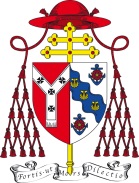 Pastoral Letter for the Twenty-seventh Sunday in Ordinary Time 2-3 October 2021 Dear Brothers and Sisters in Christ,I am so pleased to be able to write to you now, at a time when our streets are again busier and, thank God, our churches are becoming fuller. I say again how grateful I am to all who have helped to keep our churches open and our parish communities functioning over these past difficult eighteen months: stewards, those who have kept in contact with the elderly and vulnerable, and so many others. I thank each and every one of you, most sincerely indeed.The relationships we forge and sustain in our parishes make such an important contribution to the networks of contact, companionship, community through which we live. Indeed, the readings we have just heard speak of the variety of relationships which characterise our world.The reading from the Book of Genesis speaks of our relationships with the animal world.  Both this reading and the Gospel address marriage, a high point indeed of human contact and companionship. But also one that, as with all serious commitments, can be so demanding. Even as we do all we can to support matrimony and Christian families in our society, we must also ensure that those for whom it has ended in breakdown should always be offered our assistance and our prayers.Today I would like to focus especially on the relationships we find in the community and companionship of the Church. The patterns and potential of parish life have been seriously and profoundly disrupted in the last eighteen months or so. So has life in our schools and in all other expressions of the life of the Church. But now that there is greater normality in daily life, we have a unique opportunity to refresh and maybe reshape these patterns of life in the Church. Indeed, Pope Francis is asking us to do so. In starting what can be described as a ‘Church-wide listening process’ he is inviting us to listen again to each other, hearing experiences of faith with all its joys and disappointments, and to find new ways of strengthening each other.Pope Francis envisages what is called a ‘Synodal process’. The language may sound a bit technical, but the word ‘synod’ means quite simply ‘journeying together’. The Holy Father is offering us the opportunity to participate in a time of listening and reflecting. He hopes this will help us to discern how God’s presence comes into our lives and what the Spirit of God is prompting us to do anew, so that we might be more alive and creative in our response to the call of Jesus, our Way, Truth and Life.There is a world-wide aspect to this process, leading to a Synod of Bishops in 2023. But the Pope asks us to begin in our own situations, with our own experience, especially of this last year and a half which has surfaced both strengths and weaknesses in our life as the Church. The kind of questions we can explore are these: during this terrible pandemic what strengths did I find in my faith and faith community? How, during this time, was I disappointed and sorrowful? In what ways did the grace of God most clearly touch and uplift me? Whom did we neglect the most? Who feels left out? What could we do better? How do we choose priorities for our own mission?I have found these words, taken from the guide to this process issued by Rome, to be helpful and inspiring:‘The purpose of the synod is not to produce more documents. Rather it is intended to inspire people to dream about the church we are called to be, to make hopes flourish, to stimulate trust, to bind up wounds, to weave new and deeper relationships, to learn from one another, to build bridges, to enlighten minds, warm hearts and restore strength to our hands for our common mission.’ (Vademecum 1.3)In our diocese, as in every diocese throughout the world, this ‘Synodal’ pathway will begin on the weekend of 16/17 October. Our immediate part in the process is short and concentrated: as a diocese we have to have our reflections brought together by February. So in the next few days and weeks there will be invitations issued for a variety of ways in which you could take part, in your parish, through the school. Joining in will focus not so much on discussing ideas but in sharing experience and, on that basis, trying to sense what needs to be done, all shaped by prayer and under the guidance of the Holy Spirit. We all know the adage ‘It’s good to talk’. We know how important communication is for every relationship. But talking must be matched by listening. Indeed, often the listening is more demanding, and really it should come first. So it is with this ‘Synodal’ invitation. The pathway is listening, the task is discerning together the important lessons and prompting of the Holy Spirit, and the outcome greater participation in the life and mission given to us by the Lord.This lovely initiative of Pope Francis is an opportunity for us to show our care for the family of the Church. It shines with the Holy Father’s character of openness, compassion, and eagerness for renewal. Please do take it up in whatever ways you can.May God bless our efforts, open our hearts to one another and prompt us powerfully to know more clearly the way God has set out for us to be messengers of the joy and consolation which God alone can provide.May God bless you all,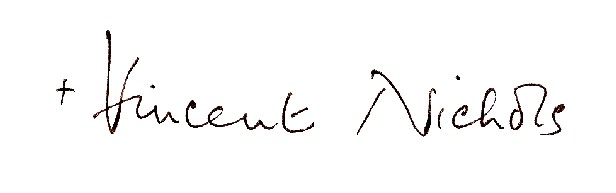  Cardinal Vincent NicholsArchbishop of Westminster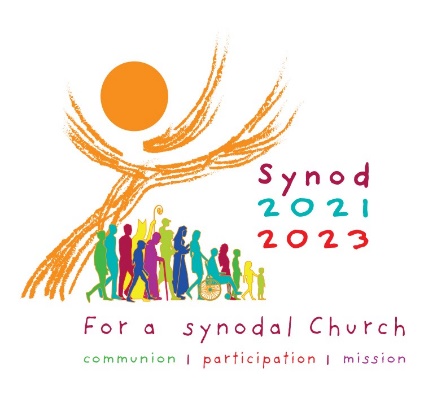 CAFOD Harvest Fast Day    Make a difference by donating to CAFOD this Family Fast Day and help communities affected by the worst impacts of the climate crisis.  There are 4 simple ways to donate:  CAFOD envelope,; Contactless in the parish; Online: https://cafod.org.uk/donations/climate appeal.; Text: Text CAFOD10 to 70580 to donate £10. Or choose between £1 and £20 by texting CAFOD, followed by the amount you would like to donate, to 70580.